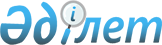 О бюджете Ленинградского сельского округа Акжарского района Северо-Казахстанской области на 2018-2020 годыРешение Акжарского районного маслихата Северо-Казахстанской области от 21 декабря 2017 года № 22-10. Зарегистрировано Департаментом юстиции Северо-Казахстанской области 10 января 2018 года № 4488.
      В соответствии со статьей 75 Бюджетного Кодекса Республики Казахстан от 4 декабря 2008 года, подпунктом 1) пункта 1 статьи 6 Закона Республики Казахстан от 23 января 2001 года "О местном государственном управлении и самоуправлении в Республике Казахстан", Акжарский районный маслихат Северо-Казахстанской области РЕШИЛ:
      1. Утвердить бюджет Ленинградского сельского округа Акжарского района Северо-Казахстанской области на 2018-2020 годы согласно приложениям 1, 2 и 3 к настоящему решению соответственно, в том числе на 2018 год в следующих объемах:
      1) доходы – 29 692 тысяч тенге:
      налоговые поступления – 10 687 тысяч тенге;
      неналоговые поступления – 0 тысяч тенге;
      поступления от продажи основного капитала – 0 тысяч тенге;
      поступления трансфертов –19 005 тысяч тенге; 
      2) затраты – 29 692 тысяч тенге;
      3) чистое бюджетное кредитование –0 тысяч тенге:
      бюджетные кредиты – 0 тысяч тенге;
      погашение бюджетных кредитов – 0 тысяч тенге;
      4) сальдо по операциям с финансовыми активами – 0 тысяч тенге:
      приобретение финансовых активов – 0 тысяч тенге;
      поступления от продажи финансовых активов государства – 0 тысяч тенге;
      5) дефицит (профицит) бюджета – 0 тысяч тенге;
      6) финансирование дефицита (использование профицита) бюджета – 0 тысяч тенге:
      поступление займов – 0 тысяч тенге;
      погашение займов – 0 тысяч тенге;
      используемые остатки бюджетных средств – 0 тысяч тенге. 
      Сноска. Пункт 1 в редакции решения Акжарского районного маслихата Северо-Казахстанской области от 06.12.2018 № 34-2 (вводится в действие с 01.01.2018).


      2. Установить, что доходы бюджета сельского округа на 2018 год формируются в соответствии с Бюджетным Кодексом Республики Казахстан от 4 декабря 2008 года за счет следующих налоговых поступлений:
      индивидуального подоходного налога по доходам, не облагаемым у источника выплаты, физических лиц, зарегистрированных на территории города районного значения, села, поселка, сельского округа; 
      налога на имущество физических лиц, имущество которых находится на территории города районного значения, села, поселка, сельского округа; 
      земельного налога на земли населенных пунктов с физических и юридических лиц, земельный участок которых находится в городе районного значения, селе, поселке; 
      налога на транспортные средства с физических и юридических лиц, зарегистрированных в городе районного значения, селе, поселке.
      3. Установить бюджетную субвенцию, передаваемую из районного бюджета на 2018 год в сумме 16405 тысяч тенге.
      4. Обеспечить выплату заработной платы работникам бюджетной сферы в полном объеме.
      5. Настоящее решение вводится в действие с 1 января 2018 года.   Бюджет Ленинградского сельского округа Акжарского района на 2018 год
      Сноска. Приложение 1 в редакции решения Акжарского районного маслихата Северо-Казахстанской области от 06.12.2018 № 34-2 (вводится в действие с 01.01.2018).  Бюджет Ленинградского сельского округа Акжарского района на 2019 год 1. Доходы  Бюджет Ленинградского сельского округа Акжарского района на 2019 год  Бюджет Ленинградского сельского округа Акжарского района на 2020 год 1. Доходы  Бюджет Ленинградского сельского округа Акжарского района на 2020 год
					© 2012. РГП на ПХВ «Институт законодательства и правовой информации Республики Казахстан» Министерства юстиции Республики Казахстан
				
      Председатель сессии
Акжарского районного маслихата
Северо-Казахстанской области

Б.Закенов

      Секретарь
Акжарского районного маслихата
Северо-Казахстанской области

А.Хоршат
Приложение 1 к решению Акжарского районного маслихата от 21 декабря 2017 года № 22-10
Категория
Категория
Категория
Наименование
Сумма тысяч тенге
Класс
Класс
Наименование
Сумма тысяч тенге
Подкласс
Наименование
Сумма тысяч тенге
1) Доходы
29692
1
Налоговые поступления
10687
01
Подоходный налог
2975
2
Индивидуальный подоходный налог
2975
04
Налоги на собственность
7618,6
1
Налоги на имущество
80
3
Земельный налог
727
4
Налог на транспортные средства
6811,6
05
Внутренние налоги на товары, работы и услуги
93,4
4
Сборы за ведение предпринимательской и профессиональной деятельности
93,4
4
Поступления трансфертов
19005
02
Трансферты из вышестоящих органов государственного управления
19005
3
Трансферты из районного (города областного значения) бюджета
19005
Функциональная группа
Функциональная группа
Функциональная группа
Наименование
Сумма тысяч тенге
Администратор бюджетных программ
Администратор бюджетных программ
Наименование
Сумма тысяч тенге
Программа
Наименование
Сумма тысяч тенге
2) Затраты
29692
01
Государственные услуги общего характера
20262
124
Аппарат акима города районного значения, села, поселка, сельского округа
20262
001
Услуги по обеспечению деятельности акима района в городе, города районного значения, поселка, села, сельского округа
20262
07
Жилищно-коммунальное хозяйство
1813
124
Аппарат акима города районного значения, села, поселка, сельского округа
1813
008
Освещение улиц в населенных пунктах
1813
08
Культура, спорт, туризм и информационное пространство
6981
124
Аппарат акима города районного значения, села, поселка, сельского округа
6981
006
Поддержка культурно-досуговой работы на местном уровне
6981
12
Транспорт и коммуникации
636
124
Аппарат акима города районного значения, села, поселка, сельского округа
636
013
Обеспечение функционирования автомобильных дорог в городах районного значения, селах, поселках, сельских округах
636Приложение 2 к решению Акжарского районного маслихата Северо-Казахстанской области от 21 декабря 2017 года № 22-10
Категория
Категория
Категория
Категория
Сумма тыс. тенге
Класс
Класс
Класс
Сумма тыс. тенге
Подкласс
Подкласс
Сумма тыс. тенге
1
2
3
4
5
ДОХОДЫ
33434
1
HАЛОГОВЫЕ ПОСТУПЛЕHИЯ
13 147
1
Подоходный налог
3 205
2
Индивидуальный подоходный налог
3 205
4
Налоги на собственность
9 942
1
Налоги на имущество
174
3
Земельный налог
342
4
Налог на транспортные средства
9 426
4
Поступления трансфертов
20287
2
Трансферты из вышестоящих органов государственного управления
20 287
3
Трансферты из районного ( города областного значения ) бюджета
20 287
Функциональная группа
Функциональная группа
Функциональная группа
Функциональная группа
Функциональная группа
Сумма тысяч тенге
Функциональная подгруппа
Функциональная подгруппа
Функциональная подгруппа
Функциональная подгруппа
Сумма тысяч тенге
Администратор бюджетных программ
Администратор бюджетных программ
Администратор бюджетных программ
Сумма тысяч тенге
Программа
Программа
Сумма тысяч тенге
Сумма тысяч тенге
Наименование
Сумма тысяч тенге
Затраты
33434
01
Государственные услуги общего характера
19 455
1
Представительные, исполнительные и другие органы, выполняющие общие функции государственного управления
19 455
124
Аппарат акима города районного значения, села, поселка, сельского округа
19 455
001
Услуги по обеспечению деятельности акима города районного значения, села, поселка, сельского округа
19 455
07
Жилищно-коммунальное хозяйство
1903
3
Благоустройство населенных пунктов
1 903
124
Аппарат акима города районного значения, села, поселка, сельского округа
1 903
008
Освещение улиц населенных пунктов
1 903
08
Культура, спорт, туризм и информационное пространство
7 043
1
Деятельность в области культуры
7 043
124
Аппарат акима города районного значения, села, поселка, сельского округа
7 043
006
Поддержка культурно-досуговой работы на местном уровне
7 043
12
Транспорт и коммуникации
668
1
Автомобильный транспорт
668
124
Аппарат акима города районного значения, села, поселка, сельского округа
668
013
Обеспечение функционирования автомобильных дорог в городах районного значения, поселках, селах, сельских округах
668
13
Прочие
4365
9
Прочие
4365
124
Аппарат акима города районного значения, села, поселка, сельского округа
4365
040
Реализация мероприятий для решения вопросов обустройства населенных пунктов в реализацию мер по содействию экономическому развитию регионов в рамках Программы развития регионов до 2020 года
4365Приложение 3 к решению Акжарского районного маслихата Северо-Казахстанской области от 21 декабря 2017 года № 22-10
Категория
Категория
Категория
Категория
Сумма тысяч тенге
Класс
Класс
Класс
Сумма тысяч тенге
Подкласс
Подкласс
Сумма тысяч тенге
1
2
3
4
5
ДОХОДЫ
34510
1
HАЛОГОВЫЕ ПОСТУПЛЕHИЯ
14 067
1
Подоходный налог
3 429
2
Индивидуальный подоходный налог
3 429
4
Налоги на собственность
10 638
1
Налоги на имущество
186
3
Земельный налог
366
4
Налог на транспортные средства
10 086
4
Поступления трансфертов
20443
2
Трансферты из вышестоящих органов государственного управления
20 443
3
Трансферты из районного ( города областного значения ) бюджета
20 443
Функциональная группа
Функциональная группа
Функциональная группа
Функциональная группа
Функциональная группа
Сумма тысяч тенге
Функциональная подгруппа
Функциональная подгруппа
Функциональная подгруппа
Функциональная подгруппа
Сумма тысяч тенге
Администратор бюджетных программ
Администратор бюджетных программ
Администратор бюджетных программ
Сумма тысяч тенге
Программа
Программа
Сумма тысяч тенге
Сумма тысяч тенге
Наименование
Сумма тысяч тенге
Затраты
34510
01
Государственные услуги общего характера
20 376
1
Представительные, исполнительные и другие органы, выполняющие общие функции государственного управления
20 376
124
Аппарат акима города районного значения, села, поселка, сельского округа
20 376
001
Услуги по обеспечению деятельности акима города районного значения, села, поселка, сельского округа
20 376
07
Жилищно-коммунальное хозяйство
1979
3
Благоустройство населенных пунктов
1 979
124
Аппарат акима города районного значения, села, поселка, сельского округа
1 979
008
Освещение улиц населенных пунктов
1 979
08
Культура, спорт, туризм и информационное пространство
7 095
1
Деятельность в области культуры
7 095
124
Аппарат акима города районного значения, села, поселка, сельского округа
7 095
006
Поддержка культурно-досуговой работы на местном уровне
7 095
12
Транспорт и коммуникации
695
1
Автомобильный транспорт
695
124
Аппарат акима города районного значения, села, поселка, сельского округа
695
013
Обеспечение функционирования автомобильных дорог в городах районного значения, поселках, селах, сельских округах
695
13
Прочие
4365
9
Прочие
4365
124
Аппарат акима города районного значения, села, поселка, сельского округа
4365
040
Реализация мероприятий для решения вопросов обустройства населенных пунктов в реализацию мер по содействию экономическому развитию регионов в рамках Программы развития регионов до 2020 года
4365